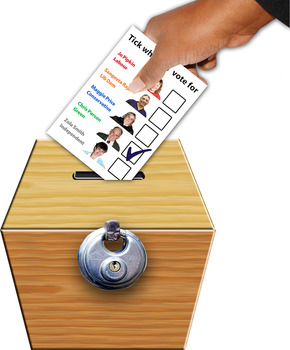 Enrolling to vote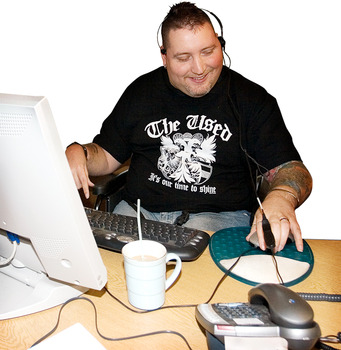 Getting a job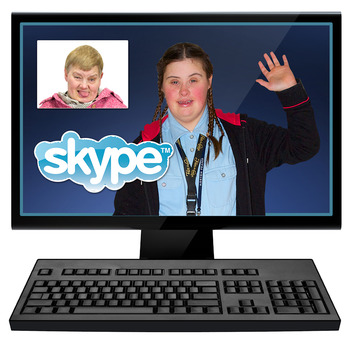 Buying a computer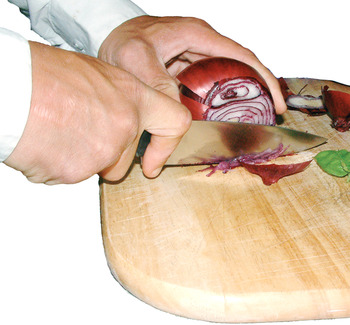 What to cook for tea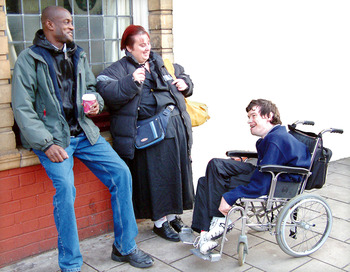 Going out with friends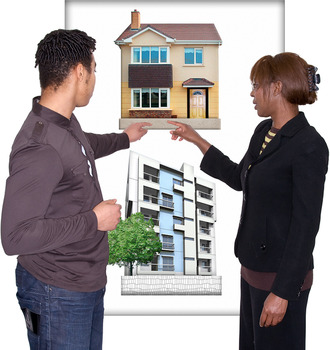 Moving house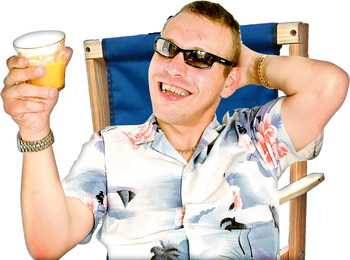 Going on holiday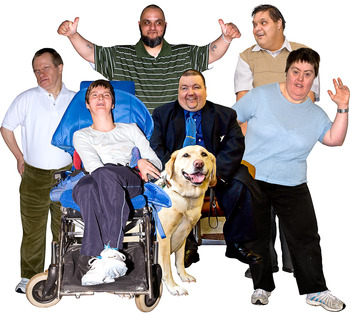 Joining aSelf Advocacy Group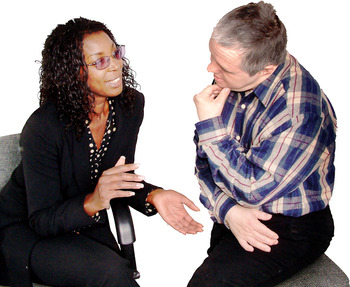 Picking aservice provider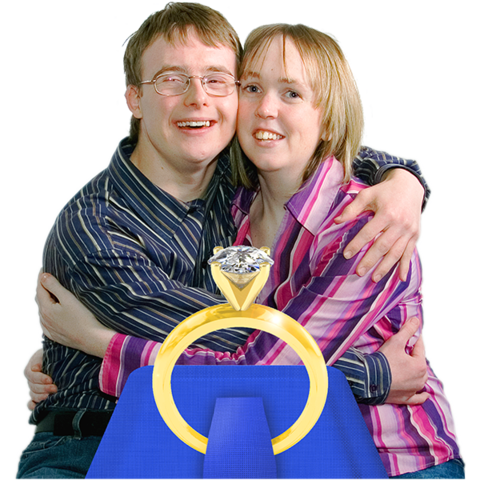 Getting married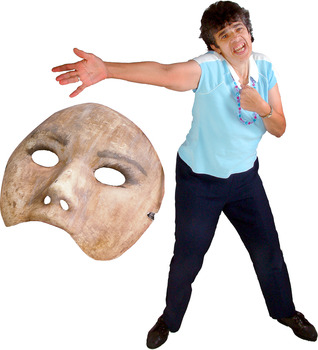 Learning something new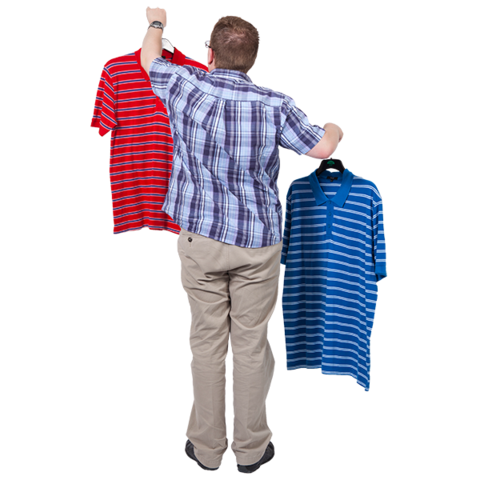 Shopping for clothes